Track 1 InformationThe 2024 6th International Conference on Big Data Engineering (BDE 2024)24-26 July, 2024, Xining, Chinahttps://www.bde.net/index.htmlThe accepted and registered papers can be published in ACM international conference proceedings (ISBN: 979-8-4007-1785-7), which will be indexed by Ei Compendex, Scopus and submitted to be reviewed by Thomson Reuters Conference Proceedings Citation Index (ISI Web of Science).Track on “Big Data Analytics in Smart Cities and Buildings”ORGANIZED and CHAIRED by (Only one chair is also acceptable)Ling Ma, Huazhong University of Science and TechnologyEmail address: ling_ma@hust.edu.cnXU Na, China University of Mining and TechnologyEmail address: xuna@cumt.edu.cnTRACK DESCRIPTION：Data processing for Smart Cities become more challenging, facing with different data resources. Smart cities and buildings use big data to enhance performance and wellbeing, to reduce costs and resource consumption, and to engage more effectively and actively with its citizens. Nowadays, lots of smart devices and objectives are integrated with different types of sensors and Internet of Things (IoT) as a whole system to detect the environmental information. These complex systems require rapid decision-making for improving system quality, and sustainability based on big-data analytics. Some of these complex systems are not yet ready to manage and take full advantage of the big data that is available to them due to the lack of pipelined data acquisition, processing, analysis, and finally, decision-making procedures that are tailored to the specific problem. The proposed special session aims to bring together new theories and applications of big data analytics in smart cities and buildings. We solicit both academic, research, and industrial contributions. TOPICS COVERED Safety and security systemsSmart emergency managementAI powered smart cities servicesIoT and Smart X services for cities and buildingsData security and privacySmart and green energy systemsDigital city and smart growthDigital design and constructionGlobal climate analyticsCyber-threats analytics for smart city applicationData collection, modeling, storage, and visualizationKnowledge mining and applicationsSHORT BIO OF ORGANIZERS:Track chair 1: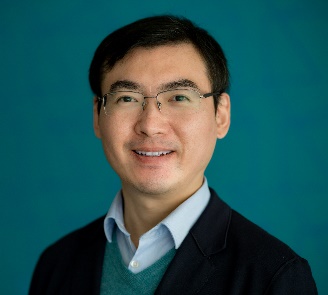 Dr Ma is a Professor in Smart City at Huazhong University of Science and Technology. He is selected as the National-Level Young Talent. He is also an Honorary Associate Professor at University College London. He has been working with researchers from culturally, linguistically and religiously diverse backgrounds. His research promotes resilient and sustainable infrastructure with digital engineering capabilities. Research findings have enabled proactive asset decisions for tunnels, school buildings, and highway/railway bridges during design, construction, post-disasters, and maintenance stages using Data Mining, Remote Sensing, and Artificial Intelligence. Track chair 2:XU Na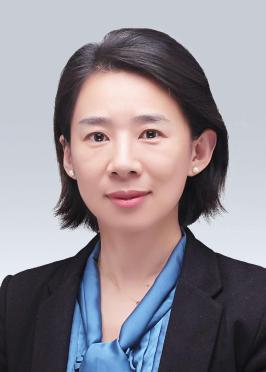 Short Bio (no more than 150 words): Dr XU Na is an associated professor at China University of Mining and Technology, Xuzhou, China. She is interested in digital construction and smart buildings, with digital technologies, such as text mining, natural language processing, digital twin, and virtual reality, etc. Her research promotes big-data-based safety management in smart cities and buildings. She has hosted 1 National Natural Science Foundation of China, 1 National Social Science Foundation of China, and 1 Social Science Foundation of Jiangsu Province, as well as many local projects. Lots of her research results has achieved good economic and social benefits.Zmeeting System Submission Site:https://www.zmeeting.org/submission/bde2024The Template for full paper:http://www.bde.net/template.docxSchedule:Deadline for submission of the paper (s) to the Zmeeting system submission site by selecting the desired special session- 	June 20, 2024Notification of acceptance –July 1, 2024Co-Sponsored by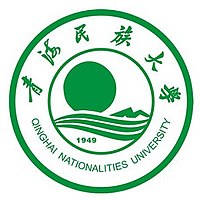 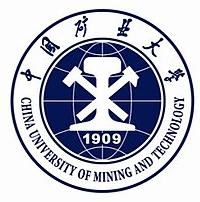 Indexed by:
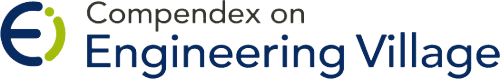 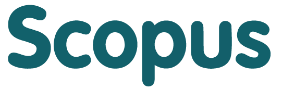 